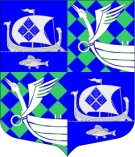 АДМИНИСТРАЦИЯ МУНИЦИПАЛЬНОГО ОБРАЗОВАНИЯ
«ПРИМОРСКОЕ ГОРОДСКОЕ ПОСЕЛЕНИЕ» ВЫБОРГСКОГО РАЙОНА ЛЕНИНГРАДСКОЙ ОБЛАСТИ
ПОСТАНОВЛЕНИЕ22.09.2015                                           № 354Об утверждении ведомственного перечня муниципальных услуг (работ), оказываемых (выполняемых) муниципальными учреждениями муниципального образования «Приморское городское поселение» Выборгского района Ленинградской области Руководствуясь статьей 69.2 Бюджетного Кодекса Российской Федерации, постановлением Правительства Российской Федерации от 26 февраля 2014 года № 151 "О формировании и ведении базовых (отраслевых) перечней государственных и  муниципальных услуг и работ, формировании, ведении и утверждении ведомственных перечней государственных услуг и работ, оказываемых и выполняемых федеральными государственными учреждениями, и об общих требованиях к формированию, ведению и утверждению  ведомственных перечней государственных (муниципальных) услуг и работ, оказываемых и выполняемых государственными учреждениями субъектов Российской Федерации (муниципальными учреждениями)", администрация ПОСТАНОВЛЯЕТ:Утвердить ведомственный перечень муниципальных услуг (работ), оказываемых (выполняемых) муниципальными учреждениями МО "Приморское городское поселение" согласно Приложению 1.2. При формировании муниципальных заданий на оказание муниципальных услуг и выполнение работ подведомственными муниципальными учреждениями МО "Приморское городское поселение" на 2016 год и на плановый период 2017 и 2018 годов руководствоваться ведомственным перечнем, утвержденным настоящим постановлением.3. Ведомственный перечень муниципальных услуг (работ), оказываемых (выполняемых) муниципальными учреждениями муниципального образования "Приморское городское поселение" Выборгского района Ленинградской области, действует с 01.01.2016 года.4. Опубликовать настоящее постановление в средствах массовой информации и разместить на официальном сайте муниципального образования http://приморск-адм.рфГлава администрации                                                                    Н.В. СтоляровРазослано: дело, прокуратура, комитет финансов, газета, отдел БП и У